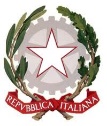 Ministero dell’Istruzione 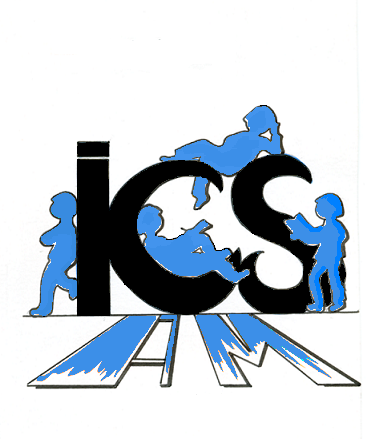      ISTITUTO COMPRENSIVO STATALE “ALDO MORO” Scuola Primaria  - Scuola Secondaria I° Grado  ORGANIGRAMMA A.S.2023 /2024(Allegato n.1 al verbale 2 CDD del 7.9.2023)